Autoévaluation des comportements liés à l’apprentissage 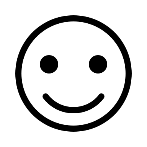 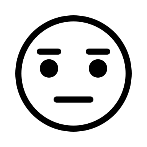 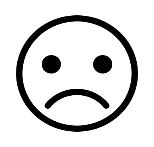 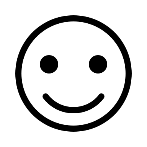 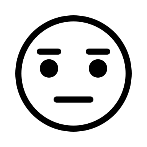 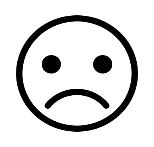 Nom : _________________________________    Matière :_________________               Habiletés en gestion personnelleParticipation active à l’apprentissageResponsabilité socialeÉléments essentielsCe que je penseCe que mon enseignant(e)pense…Être productif et autonome(Gère bien son temps en classe, prend l’initiative d’effectuer les tâches.)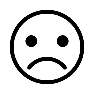 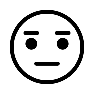 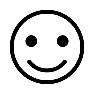 Gérer son horaire de façon efficace (Travaux, études, activités, parascolaires…)Développer et utiliser de bonnes méthodes de travail(Organisation du matériel, prise de notes)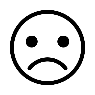 Persévérer (Faire des efforts constants, faire preuve de patience, demande de l’aide au besoin)Éléments essentielsCe que je penseCe que mon enseignant(e)pense…Démontrer de la curiosité(Poser des questions, chercher des solutions)S’autoévaluer(Porter un jugement critique sur la qualité de son travail pour assurer son évolution personnelle)Se fixer des objectifs personnels(Choisir des objectifs réalistes pour favoriser ses apprentissages)Utiliser la rétroaction dans le but de s’améliorer (Mettre en pratique des stratégies efficaces)Éléments essentielsCe que je penseCe que mon enseignant(e)pense…Interagir avec les autres(Fait preuve d’empathie et de courtoisie, travail d’équipe positif)Réagir positivement(Reconnaît et gère ses émotions, est accueillant)Faire preuve de respect(Se respecte, est inclusif, et soucieux de l’environnement)Contribuer à la collectivité(Développe son sens du leadership dans le but de faire de la collectivité un meilleur endroit)